Решение №2заседания Правления АСМО КБРг. Нальчик                                                                              18 июня 2015г.О задачах органов МСУ КБР по развитию архивного дела посредством модернизации и обновления технических средствПравление Ассоциации «Совет муниципальных образований КБР» рассмотрев вопрос «О задачах органов МСУ КБР по развитию архивного дела посредством модернизации и обновления технических средств» отмечает, что в Кабардино – Балкарской Республике действует 13 архивных структур администраций городских округов и муниципальных районов. Каждый муниципальный архив ведет свой список организаций – источников комплектования.Муниципальными архивами КБР за 2014 год и I кв. 2015 г. были переработаны описи дел объемом 6 875 единиц хранения, в том числе управленческой документации 1 481 единиц хранения и по личному составу 5376 единиц хранения. Было проверено наличие и состояние 16 966 дел, закартонировано  4 369 дел.За отчетный период в муниципальные архивы поступило 14 940 запросов социально – правового характера, из них исполнено с положительным результатом 14 061 запросов.Вместе с тем в деятельности муниципальных архивов накопилось ряд проблем. Это неполнота передаваемых на хранение документов, некачественное их оформление, плохое физическое состояние документов из-за ненадлежащего хранения, отсутствие сохранности и передача документов по личному составу ликвидируемых предприятий и организаций и другое.Для муниципальных архивов нерешенной проблемой является температурно – влажностный режим. Отсутствуют системы кондиционирования. Не решена проблема полного обеспечения противопожарной защиты помещений архивов. Не соблюдаются установленные требования, предъявляемые к стеллажному оборудованию в архивохранилищах, так как имеются стеллажи с еще деревянными полками. Необходима замена комбинированных стеллажей на металлические.В ряде районных архивов существует дефицит свободных площадей архивохранилищ. Вызывает обеспокоенность острая нехватка кадров для выполнения всего комплекса архивных работ, так как наряду с увеличением объемов традиционной работы перед архивистами появляются новые задачи по внедрению современных информационных технологий. В муниципальных архивах критический характер носит недостаточная оснащенность архивов  современной компьютерной техникой, что серьезно тормозит внедрение автоматизированных архивных технологий, снижает качество и быстроту информационного обслуживания клиентов, сдерживает информативные возможности архивов.Пять из 13 муниципальных архивов не имеют компьютерной техники. На 23 сотрудника есть 15 компьютеров, многие из которых давно физически и морально устарели.Низкая степень технической оснащенности муниципальных архивов средствами вычислительной и множительной техники, дефицит кадров, задерживают внедрение обязательного для использования всеми архивами России программного комплекса «Архивный фонд», а также создание электронного научно - справочного аппарата и проведение оцифровки ценных документов.В целях реализации поставленных задач по развитию архивного дела в муниципальных образованиях Республики, Правление Ассоциации «Совет муниципальных образований КБР» решило:Обратить внимание глав администраций городских округов и муниципальных районов на существенные проблемы в деятельности архивных служб и обязать их принять необходимые меры по устранению вскрытых недостатков, для чего: а) обеспечить сохранность Архивного фонда КБР и создать оптимальные нормативные условия для надлежащей организации хранения архивных документов, в т.ч. с использованием современных электронных технологий;б)  активнее привлекать информационные технологии и технические средства для оптимизации архивных работ, улучшения качества информационного обслуживания пользователей, повышения эффективности работы архивов; в) осуществить мероприятия по внедрению программных продуктов, созданных для информатизации архивов;г)  изыскать необходимые финансовые средства для обновления технических средств и проведения текущего ремонта помещений, занимаемых архивными службами;д) рассмотреть возможность увеличения штатной численности архивных служб, доведя их состав как минимум до 2-х человек;е) обеспечить тщательный контроль за постановкой делопроизводства и работой ведомственных архивов органов местного самоуправления и организаций муниципальных районов.ж) обеспечить выполнение плановых показателей по комплектованию, учету и  использованию архивных документов.Рекомендовать главам администраций Зольского, Прохладненского, Урванского и Чегемского муниципальных районов изыскать возможность дополнительного выделения рабочих помещений для подведомственных районных архивов.Архивной службе КБР (Шогенову Ш.Х.):-  системно организовывать обучающие семинары для сотрудников районных архивных служб, с целью изучения современных норм и правил, регламентирующих работу с документами и учитывающих специфику документооборота определенной сферы деятельности;- шире оказывать методическую и практическую помощь сотрудникам муниципальных архивов;Просить Правительство КБР (А.Т. Мусукова):-  при разработке прогнозов социально – экономического развития Республики и проекта республиканского бюджета предусматривать, с учетом возможностей бюджета, финансирование муниципальных мероприятий по развитию архивного дела;- рассмотреть предложения по увеличению финансирования расходов на хранение архивных документов, с использованием для этих целей внебюджетных источников.Контроль за исполнением настоящего решения возложить на исполнительного директора АСМО КБР (Н.А. Маслова)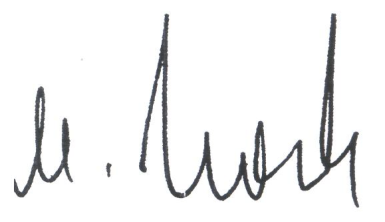 Председатель Правления АСМО КБР                                                                         М.А. Панагов                                                                             